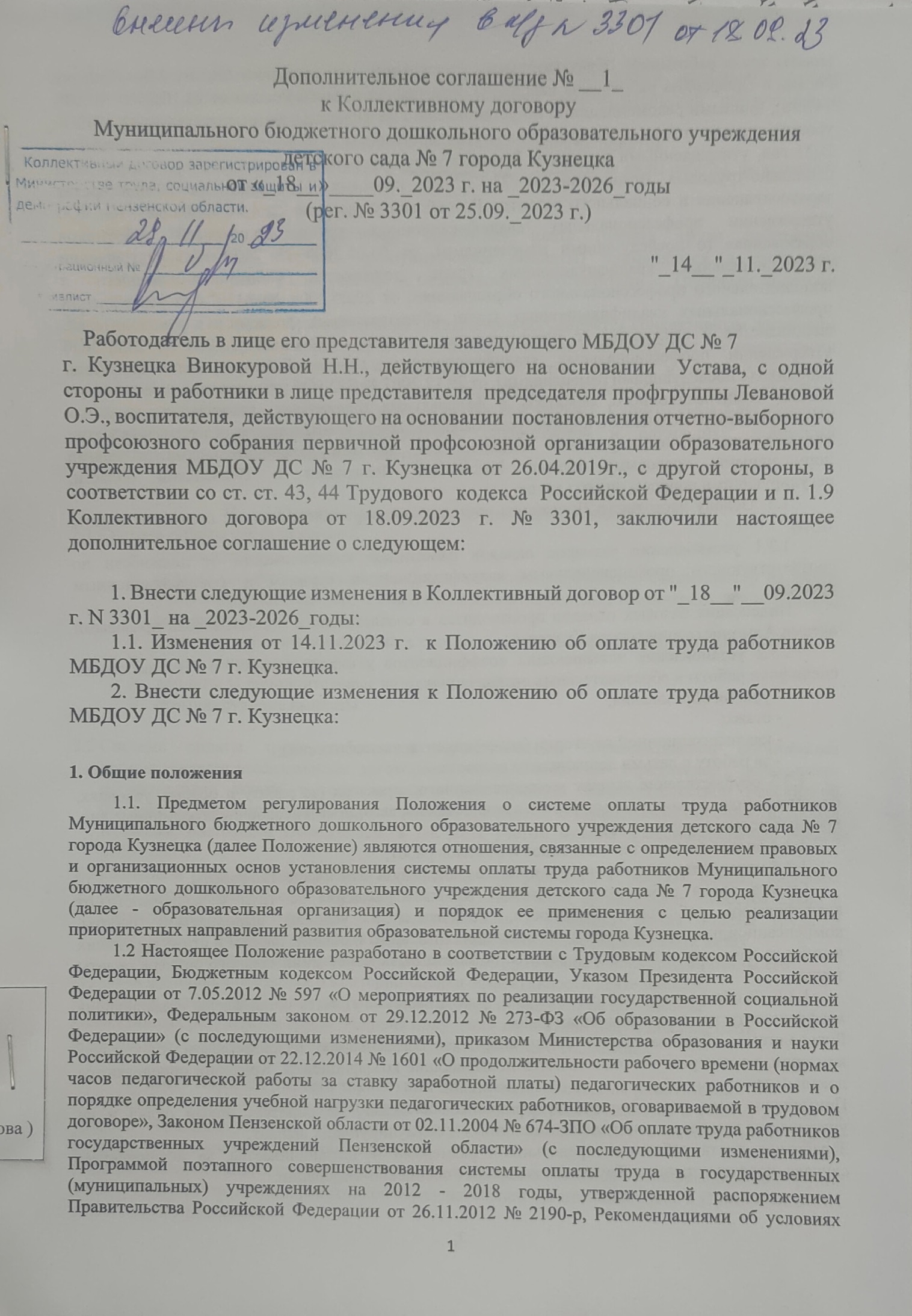 Рекомендациями об условиях оплаты труда работников образовательных учреждений (приложение к письму Минобрнауки России и Профсоюза работников народного образования и науки России от 26.10.2004 № АФ-947/96), Едиными рекомендациями по установлению на федеральном, региональном и местном уровнях систем оплаты труда работников государственных и муниципальных учреждений на 2023 год, утвержденными решением Российской трехсторонней комиссии по регулированию социально-трудовых отношений от 23.12.2022, протокол 11, приказами Министерства здравоохранения и социального развития Российской Федерации от 05.05.2008 № 216н «Об утверждении профессиональных квалификационных групп должностей работников образования» (с последующими изменениями), от 05.05.2008 № 217н «Об утверждении профессиональных квалификационных групп должностей работников высшего и дополнительного профессионального образования», от 29.05.2008 № 247н «Об утверждении профессиональных квалификационных групп общеотраслевых должностей руководителей, специалистов и служащих» (с последующими изменениями), от 29.05.2008 № 248н «Об утверждении профессиональных квалификационных групп общеотраслевых профессий рабочих» (с последующими изменениями), от 29.12.2007 № 822 «Об утверждении перечня видов выплат компенсационного характера в федеральных бюджетных, автономных, казенных учреждениях и разъяснения о порядке установления выплат компенсационного характера в этих учреждениях» (с последующими изменениями), другими законодательными и иными нормативными правовыми актами Российской Федерации и Пензенской области, регулирующими вопросы оплаты труда.1.3. Основу настоящего Положения составляют следующие основные принципы оплаты труда:1.3.1 установление размеров окладов работников в зависимости от должности по соответствующим профессиональным квалификационным группам и квалификационным уровням;Индексация базовых окладов производится в соответствии с нормативными правовыми актами Администрации города Кузнецка.1.3.2 установление повышающих коэффициентов к окладу (ставке) в зависимости от специфики работы в образовательных организациях:- уровня образования;- стажа;- квалификационной категории (коэффициенты квалификации);   - за работу с детьми дошкольного возраста.1.3.3 осуществление выплат компенсационного характера (за работу в особых условиях, отклоняющихся от нормальных: работа в ночное время, выходные и нерабочие праздничные дни, вредные условия труда и т.п.);1.3.4 оплата дополнительных видов и объемов работ;1.3.5 материальное стимулирование за высокие результаты и качество работы.Оплата труда работников, состоящая из вознаграждения за труд в зависимости от квалификации работника, сложности, количества и условий выполняемой работы, компенсационных выплат, доплат за дополнительные виды и объемы работы и стимулирующих выплат за качество выполненной работы, не может быть менее минимального размера оплаты труда.1.3.6  В образовательной организации  работникам могут быть установлены повышающие коэффициенты по отдельным видам работ.Руководитель образовательной организации, по согласованию с профсоюзом, определяет критерии, по которым устанавливаются повышающие коэффициенты. Критерии определяются локальными актами образовательной организации.Применение всех повышающих коэффициентов к окладу не образует новый оклад и не учитывается при начислении компенсационных и стимулирующих выплат.Заработная плата работника предельными размерами не ограничивается, за исключением случаев, предусмотренных Трудовым кодексом Российской Федерации.1.3.7 в оклады (должностные оклады) педагогических работников включается размер ежемесячной денежной компенсации на обеспечение книгоиздательской продукцией и периодическими изданиями.1.4. В настоящем Положении используются следующие основные понятия:доплаты за дополнительные виды и объем работы – доплаты за виды работы, не входящей в круг должностных обязанностей;работа с неблагополучными детьми;иные понятия (оклад (ставка), заработная плата (оплата труда работника), компенсационные выплаты, стимулирующие выплаты) применяются в настоящем Положении исходя из их смысла и содержания в соответствии с Трудовым кодексом Российской Федерации.Система оплаты труда образовательной организации регулируется коллективным договором (соглашением), другими локальными нормативными актами в соответствии с нормативными правовыми актами Российской Федерации, Пензенской области и города Кузнецка, содержащими нормы трудового права, настоящим Положением, Единым тарифно-квалификационным справочником работ и профессий рабочих, Единым квалификационным справочником должностей руководителей, специалистов и служащих и другими государственными гарантиями по оплате труда.Порядок расчета заработной платы работниковСистема оплаты труда включает:Должностные оклады руководителей;оклады (ставки) специалистов (педагогических работников, специалистов из числа учебно-вспомогательного и обслуживающего персонала), технических исполнителей, рабочих;ставки по рабочим должностям в соответствии с квалификационными разрядами;компенсационные выплаты;доплаты за дополнительные виды и объёмы работы;стимулирующие выплаты.Система оплаты труда работников муниципальной образовательной организации устанавливается коллективным договором ( для руководителя- учредителем), локальными нормативными актами в соответствии с действующим законодательством Российской Федерации, законами и иными нормативными правовыми актами Пензенской области, города Кузнецка, настоящим Положением, а так же с учетом мнения представительного органа работников.Размеры и порядок установления повышающих коэффициентов, выплат, доплат, надбавок работникам детского сада определяются образовательной организацией самостоятельно в соответствии с действующим законодательством в пределах фонда оплаты труда и закрепляются в коллективном договоре или иных локальных нормативных актах.В отношении каждого работника должны быть уточнены и конкретизированы его трудовая функция, показатели и критерии оценки эффективности деятельности, установлен размер заработной платы, а также размер поощрения за достижение коллективных результатов труда. Условия получения заработной платы должны быть понятны работодателю и работнику и не допускать двойного толкования. Порядок расчета заработной платы педагогических работников2.4.1 Размер оклада за ставку педагогических работников рассчитывается с учетом выплат за уровень образования, стаж, квалификационную категорию, работу с детьми дошкольного возраста и тип образовательного учреждения.Размеры окладов педагогических работников по профессиональной квалификационной группе должностей педагогических работников образовательной организации, даны в Приложении №1 к настоящему Положению.Рекомендуемый размер для осуществления ежемесячных выплаты за норму часов педагогической работы, к должностному окладу устанавливается за стаж, за наличие квалификационной  категории, за высшее образование, надбавка к заработной плате молодому специалисту устанавливается согласно Приложению № 3 к настоящему Положению.Повышающий коэффициент работникам групп компенсирующей направленности устанавливается, согласно Приложению № 7 к настоящему Положению.Оклады педагогическим работникам устанавливаются при выполнении нормы часов за ставку заработной платы. (Приложение № 9 к настоящему Положению).Перечень учреждений, организаций и должностей, время работы в которых засчитывается в педагогический стаж работников образования, приведен в Приложении № 12 к настоящему Положению.Порядок зачета в педагогический стаж времени работы в отдельных учреждениях (организациях), а также времени обучения в учреждениях высшего и среднего профессионального образования и службы в вооруженных силах СССР и Российской Федерации приведен в Приложении № 13 к настоящему Положению. 2.4.9 Оклад педагогического работника      п.р ф, исчисленный с учетом установленного по тарификации объема учебной нагрузки, определяется для работников детского сада по следующей формуле:п.рОп.р=	д	н   ф	НчсгдеОп.рф	- оклад педагогического работника, исчисленный с учетом установленного по тарификации объема учебной нагрузки;Оп.рд	- оклад педагогического работника за выполнение нормы труда за ставку заработной платы с учетом выплат за уровень образования, стаж, квалификационную категорию, за работу с детьми дошкольного возраста;Фн - фактическая учебная нагрузка педагогического работника в неделю;Нчс	- норма часов педагогической работы в неделю за ставку заработной платы.Установленная педагогическим работникам при тарификации заработная плата выплачивается ежемесячно, независимо от числа недель и рабочих дней в разные месяцы года.2.4.11Тарификация педагогических работников производится один раз в год.Результаты тарификации оформляются в виде тарификационных списков, составляемых в образовательной организации.2.4.12 Заработная плата педагогических работников определяется как сумма оклада, исчисленного с учетом установленного по тарификации объема учебной нагрузки, выплат по персональному коэффициенту выплат компенсационного характера, доплат за дополнительные виды и объемы работы, стимулирующих выплат по следующей формуле:гдеЗп.р= Оп.р + Вп.р + Дп.р + Сп.р,Зп.рп.р фмесячная заработная плата педагогического работника;- оклад педагогического работника, исчисленный с учетом установленного потарификации объема учебной нагрузки;Вп.р Дп.р Сп.ркомпенсационные выплаты педагогическому работнику;доплаты педагогическому работнику за дополнительные виды и объемы работы;стимулирующие выплаты педагогическому работнику.2.4.13 Стимулирующие выплаты педагогическому работнику за дополнительные виды и объемы работы устанавливаются Положением о стимулирующих выплатах работникам и утверждаются приказом заведующего образовательной организации.Для педагогических работников образовательной организации рекомендуются следующие примерные направления для разработки показателей эффективности деятельности (в соответствии с письмом Министерства образования и науки Российской Федерации от 20.06.2013 N АП-1073/02):Реализация дополнительных проектов (групповые и индивидуальные проекты с воспитанниками и родителями (законными представителями), социальные проекты;  Повышение имиджа образовательной организации через предоставление информации в интернет-ресурсы и СМИ;Обобщение и распространение педагогического опыта;Участие воспитанников и педагогов в конкурсах, фестивалях, соревнованиях (имеющих официальный статус);Реализации основной образовательной программы дошкольного образования;Организация физкультурно-оздоровительной и спортивной работы;Создание элементов образовательной инфраструктуры.2.5. Порядок расчета заработной платы административно-управленческогоперсоналаЗаработная плата заведующего образовательной организации, его заместителей состоит из должностных окладов, выплат компенсационного и стимулирующего характера. Должностной оклад заведующего образовательной организации определяется трудовым договором, исходя из средней заработной платы работников данного учреждения за предыдущий финансовый год и повышающего коэффициента, соответствующего группе по оплате труда заведующих в соответствии с нормативным актом учредителя.Должностные оклады работников, руководителя, его заместителей и главного бухгалтера Учреждений подлежат индексации в размерах и сроки, предусмотренные для работников бюджетной сферы.Ежегодно по состоянию на 1 января производится пересмотр размера должностного оклада заведующего. Должностной оклад заведующего образовательной организации, определяемый трудовым договором, устанавливается администрацией города Кузнецка. Предельный уровень соотношения среднемесячной заработной платы, формируемой за счет всех источников финансового обеспечения и рассчитываемой за календарный год, и среднемесячной заработной платы работников образовательной организации (без учета заработной платы соответствующего заведующего, его заместителей,) (далее по тексту - предельный уровень соотношения среднемесячной заработной платы) для заведующего  образовательной организации устанавливается в кратности до 4, заместителей до 3.Должностные оклады заместителей заведующего образовательной организации устанавливаются на 10-30        процентов ниже должностного оклада заведующего образовательной организации.Конкретный размер выплат устанавливается, исходя из оценки результатов деятельности образовательной организации, в соответствии с Приложением № 9 к настоящему Положению.Премирование заведующего образовательной организации осуществляется в соответствии с Положением о материальном стимулировании и премировании руководителей образовательных организаций, утвержденным постановлением администрации города Кузнецка от 06.07.2009 № 974 (с последующими изменениями).Размер должностного оклада заведующего детским садом рассчитывается по следующей формуле:ОРук = БРук ∗ ПКРук,гдеОРук- должностной оклад заведующего детским садом;БРук- базовый оклад руководителя детским садом (средняя заработная плата работников данного детского сада за предыдущий финансовый год);ПКРук- повышающий коэффициент уровня управления, соответствующий группе по оплате труда руководителей.2.5.7. Должностной оклад заместителя заведующего детским садом устанавливается на 10- 30 процентов ниже должностных окладов заведующего этим детским садом, и определяется по формуле:ОАУП = ОДРук -  (ОДРук     *10 – 30%)гдеОАУП- должностной оклад работников из числа АУП детского сада;ОДРук     -   должностной оклад руковаодителя  образовательной организации.Порядок расчета заработной платы специалистов из числа учебно-вспомогательногои   обслуживающего персоналаОклад специалистов из числа учебно-вспомогательного и обслуживающего персонала (УВП и ОП) определяется с учетом выплат за квалификационную категорию.Размеры окладов специалистов и служащих из числа учебно-вспомогательного и обслуживающего персонала детского сада по профессиональным квалификационным группам общеотраслевых должностей руководителей, специалистов и служащих указаны в приложении 3 к настоящему Положению.2.6.2 Заработная плата специалистов из числа учебно-вспомогательного и обслуживающего персонала определяется по следующей формуле:гдеЗУВП =ОУВП +ВУВП +ДУВП +СУВПЗУВПУВПдВУВП ДУВПмесячная заработная плата работника из числа УВП и ОП;оклад работника из числа УВП и ОП;компенсационные выплаты работнику из числа УВП и ОП;доплаты работнику из числа УВП и ОП за дополнительные виды и объемы работы(устанавливаются заведующим детским садом);СУВП- стимулирующие выплаты работнику из числа УВП и ОП (устанавливаютсязаведующим детским садом). 2.6.3 Стимулирующие выплаты и доплаты работнику из числа УВП и ОП за дополнительные виды и объемы работы устанавливаются приказом или другими локальными нормативными актами образовательной организации.Порядок расчета заработной платы рабочих и прочих работников из числаучебно-вспомогательного и обслуживающего персоналаОклад прочих работников из числа учебно-вспомогательного и обслуживающего персонала определяется с учетом выплат за квалификационный разряд.Размеры окладов прочих работников (рабочих) образовательной организации из числа учебно-вспомогательного и обслуживающего персонала по профессиональным квалификационным группам общеотраслевых профессий рабочих указаны в приложении № 4 к настоящему Положению.Кроме повышающих коэффициентов и выплат компенсационного и стимулирующего характера к окладу по соответствующим профессиональным квалификационным группам работников, осуществляющих профессиональную деятельность по профессиям рабочих, может быть установлен повышающий коэффициент за выполнение важных (особо важных) и ответственных (особо ответственных) работ. Этот повышающий коэффициент устанавливается по решению заведующего образовательной организации работникам, работающим по профессиям рабочих не ниже 6 разряда соответствующего раздела Единого тарифно-квалификационного справочника работ и профессий рабочих (ЕТКС), и привлекаемым для выполнения важных (особо важных) и ответственных (особо ответственных)  работ.Перечень таких работ и размер повышающего коэффициента устанавливается коллективным договором (соглашением) или другими локальными нормативными актами образовательной организации в соответствии с действующим законодательством в пределах утвержденных ассигнований.Тарификация работ и присвоение тарифных разрядов рабочим производятся с учетом Единого тарифно-квалификационного справочника работ и профессий рабочих.Заработная плата рабочих и прочих работников из числа учебно-вспомогательного и обслуживающего персонала определяется по следующей формуле:Зраб =Ораб +Враб +Драб +Срабд  	,гдеи ОП;Зрабраб дВрабДрабмесячная заработная плата работника из числа прочих работников УВП и ОП;оклад работника из числа прочих работников УВП и ОП;выплаты компенсационного характера работнику из числа прочих работников УВПдоплаты работнику из числа прочих работников УВП и ОП за дополнительные видыи объемы работы (устанавливаются заведующим детским садом);Сраб -	стимулирующие выплаты работнику из числа прочих работников УВП и ОП  (устанавливаются заведующим детским садом).Порядок расчета компенсационных выплатРазмер выплат компенсационного характера определяется образовательной организации самостоятельно. В учреждении разрабатывается и утверждается перечень (конкретные наименования) и размеры выплат компенсационного характера.Заведующий образовательной организации принимает меры по проведению специальной оценки рабочих мест с целью уточнения наличия условий труда, отклоняющихся от нормальных, и оснований применения компенсационных выплат за работу в указанных условиях, а также с целью разработки и реализации программы действий по обеспечению безопасных условий и охраны труда. Если по итогам специальной оценки рабочее место признано безопасным, то осуществление указанной выплаты не производится.Решение о введении соответствующих выплат принимается образовательной организации в пределах денежных средств, выделенных на оплату труда.Порядок расчета доплат за дополнительные виды и объёмы работы педагогическим работникамРазмер доплат за дополнительные виды и объемы работы определяется образовательной организацией самостоятельно в соответствии с действующим законодательством. В ДОУ разрабатывается и утверждается перечень (конкретные наименования) и размеры доплат за дополнительные виды и объемы работы локальными нормативными актами, коллективным договором.При совмещении профессий (должностей), расширении зон обслуживания, увеличения объема работы или исполнении обязанностей временно отсутствующего работника без освобождения от работы, определенной трудовым договором, работнику производится доплата.Размер доплаты устанавливается по соглашению сторон трудового договора с учетом содержания и объема дополнительной работы.Выплата доплаты за совмещение профессий (должностей), расширение зон обслуживания, увеличение объема работы или исполнение обязанностей временно отсутствующего работника без освобождения от работы, определенной трудовым договором, производится в пределах средств, выделенных  образовательной организацией  на оплату труда работников.Порядок расчета заработной платы при работе по совместительствуОклады, тарифные ставки, а также другие условия оплаты труда работникам, с которыми в порядке, предусмотренном законодательством Российской Федерации, заключен трудовой договор о работе по совместительству, устанавливаются в порядке и размерах, предусмотренных для аналогичных категорий работников, для которых данное образовательной организацией является местом основной работы.Оплата труда работников, занятых по совместительству, а также на условиях неполного рабочего времени, производится пропорционально отработанному времени, в зависимости от выработки либо на других условиях, определенных трудовым договором и не противоречащих федеральным законам и иным нормативным правовым актам Российской Федерации, настоящему Положению.При установлении лицам, работающим по совместительству с повременной оплатой труда, нормированных заданий оплата труда производится по конечным результатам за фактически выполненный объем работ.Определение размеров заработной платы по основной должности и по должности, занимаемой в порядке совместительства, производится раздельно по каждой из должностей.Порядок расчета стимулирующих выплатВыплаты стимулирующего характера, размеры и условия их осуществления определяются образовательной организацией самостоятельно с учетом мнения представительного органа работников и устанавливаются коллективными договорами, соглашениями, локальными нормативными актами в пределах фонда оплаты труда.Выплаты стимулирующего характера должны отвечать уставным задачам образовательной организации.Выплаты стимулирующего характера производятся по решению руководителя образовательной организации в пределах фонда оплаты труда работников образовательной организации, а также средств от приносящей доход деятельности, направленных образовательной организацией на оплату труда работников.Критерии, показатели и периодичность оценки эффективности деятельности работников образовательной организации устанавливаются коллективными договорами, соглашениями, локальными нормативными актами с учетом показателей эффективности деятельности образовательной организации.Критерии оценки труда работников могут выражаться, в том числе комбинироваться, в различных величинах:- баллы;- проценты к окладам (ставкам) по соответствующим профессиональным квалификационным группам;- абсолютный размер (рубли).Выплаты стимулирующего характера, установленные в процентном отношении, применяются к окладу (ставке) без учета повышающих коэффициентов. Размер выплат стимулирующего характера конкретному работнику верхним пределом не ограничивается.В образовательной организации устанавливаются следующие выплаты стимулирующего характера:- носящие обязательный (постоянный) характер (за педагогический стаж, образование, квалификационную категорию, статус «молодой специалист» (приложение № 5)), исчисленные с учетом фактического объема учебной (преподавательской) нагрузки, фактического объема педагогической работы;- направленные на стимулирование работника к качественному результату труда и поощрение за выполненную работу (согласно показателям и критериям оценки эффективности деятельности работников, предусмотренным в организации);- премиальные выплаты по итогам работы.Разработка показателей и критериев оценки эффективности деятельности работника осуществляется с учетом следующих принципов:а) объективность - размер вознаграждения работника должен определяться на основе объективной оценки результатов его труда и профессионального роста (наличие высшего образование, стажа работы, квалификационной категории исчисленных с учетом фактического объема учебной (преподавательской) нагрузки, фактического объема педагогической работы), а также за достижение коллективных результатов труда;б) предсказуемость - работник должен знать, какое вознаграждение он получит в зависимости от результатов своего труда, а также за достижение коллективных результатов труда;в) адекватность - вознаграждение должно быть адекватно трудовому вкладу каждого работника в результат коллективного труда;г) своевременность - вознаграждение должно следовать за достижением результатов;д) прозрачность - правила определения вознаграждения должны быть понятны каждому работнику.При определении значений критерия оценки эффективности деятельности работника устанавливаются приоритетные целевые показатели, от выполнения которых зависит достижение показателей эффективности деятельности образовательной организации, и используются показатели отраслевой, статистической, бухгалтерской отчетности с целью обеспечения их объективности и достоверности.Для педагогических работников образовательной организации рекомендуются следующие примерные направления для разработки показателей эффективности деятельности:- динамика индивидуальных образовательных результатов;- участие и результаты участия воспитанников в конкурсах, соревнованиях и др.Определение размеров выплат стимулирующего характера за период времени осуществляется соответствующей комиссией. Состав комиссии утверждается руководителем организации по согласованию с представительным органом работников, порядок работы комиссии, периодичность ее заседаний закрепляется положением о комиссии, утверждаемым руководителем организации с учетом мнения представительного органа работников. Руководителю образовательной организации размер премии по итогам работы за квартал (год) устанавливается распорядительным актом начальника управления образования города Кузнецка выполняющего функции и полномочия учредителя образовательных организаций города Кузнецка с учетом результатов оценки эффективности и результативности деятельности руководителя образовательной организации в отчетном периоде. Порядок и условия выплаты премии руководителям образовательных организаций устанавливаются в трудовых договорах (дополнительных соглашениях к трудовому договору) на основании соответствующего распорядительного акта государственного органа исполнительной власти, осуществляющего функции и полномочия учредителя.Экономия по фонду оплаты труда направляется на стимулирующие выплаты работникам образовательной организации.Другие вопросы оплаты труда2.12.1. Из фонда оплаты труда работникам детского сада может быть оказана материальная помощь. Материальная помощь выплачивается в соответствии с коллективным договором в пределах бюджетных ассигнований.Порядок формирования и использования фонда оплаты труда работников детского садаФонд оплаты труда образовательной организации формируется в объеме, достаточном для реализации образовательной программы и обеспечения и создания условий обучения и воспитания детей в соответствии с действующими нормативными правовыми актами федерального, регионального и муниципального уровня.Фонд оплаты труда работников образовательной организации формируется на календарный год за счет средств бюджета Пензенской области, средств бюджета города Кузнецка, средств образовательной организации, поступающих от приносящей доход деятельности.В образовательной организации фонд оплаты труда определяется исходя из стоимости предоставляемой образовательной услуги, рассчитанной по утвержденным методикам (порядкам  расчета).Образовательная организация самостоятельно устанавливает штатное расписание и заработную плату работников (включая доплаты и надбавки за дополнительный объем работы, компенсационные и стимулирующие выплаты и т. д.) в пределах выделенных ассигнований.Штатное расписание утверждается заведующим образовательной организации включает в себя все должности служащих, профессии рабочих (руководителей, их заместителей, руководителей структурных подразделений, педагогических работников, учебно-вспомогательного и обслуживающего       персонала).Для выполнения работ, связанных с временным расширением объема оказываемых учреждением услуг, учреждение вправе осуществлять привлечение помимо работников, занимающих должности (профессии), предусмотренные штатным расписанием, других работников на условиях срочного трудового договора за счет средств, поступающих от приносящей доход деятельности.Объем средств на оплату труда в образовательной организации может быть уменьшен только при условии уменьшения объема предоставляемых бюджетным учреждением муниципальных услуг. «Фонд оплаты труда состоит из-  базовой  части (с учетом компенсационных выплат и доплаты за  дополнительные виды и объем работы, повышающих коэффициентов к окладу (ставке) в зависимости от специфики работы в образовательных организациях и персональных повышающих коэффициентов);- стимулирующей части.Приложение № 1к Положению о системе оплаты труда работниковМБДОУ ДС № 7 г. КузнецкаОклады по профессиональной квалификационной группе должностей педагогических работников  детского сада (рублей)Приложение 2
к Положению
о системе оплаты труда работниковМБДОУ ДС № 7 г. КузнецкаКоэффициент за работу в группах с детьми дошкольного возрастаПриложение № 3к Положению о системеоплаты труда работниковМБДОУ ДС № 7 г. КузнецкаПеречень ежемесячных стимулирующих выплат обязательного (постоянного) характера по профессиональной квалификационной группе должностей педагогических работников государственных образовательных организацийМолодым специалистом по профессиональной квалификационной группе должностей педагогических работников признается гражданин Российской Федерации в возрасте до тридцати пяти лет включительно, окончивший профессиональную образовательную организацию или образовательную организацию высшего образования, получивший документ об уровне образования и (или) квалификации и заключивший трудовой договор с государственной общеобразовательной организацией, образовательной организацией дополнительного образования, государственной профессиональной образовательной организацией Пензенской области, организацией для детей-сирот и детей, оставшихся без попечения родителей, осуществляющей обучение, в течение шести месяцев после окончания профессиональной образовательной организации или образовательной организации высшего образования (не считая периода отпуска по беременности и родам; отпуска по уходу за ребенком до достижения им возраста трех лет; периода времени по уходу неработающего выпускника образовательной организации за ребенком до достижения им возраста трех лет; периода прохождения военной службы по призыву). Рекомендуемый размер для осуществления ежемесячных выплаты за норму часов педагогической работы, устанавливаемый молодым специалистам по профессиональной квалификационной группе должностей педагогических работников, распространяется с 01.09.2021 на педагогических работников, являющихся студентами очной формы обучения.Примечание:- выплату по профессиональной квалификационной группе должностей педагогических работников государственных образовательных организаций, имеющим ученую степень кандидата наук, почетные звания Российской Федерации, СССР ("Народный...", "Заслуженный...", "Мастер спорта международного класса..."), рекомендуется устанавливать образовательным организациям самостоятельно в пределах выделенных ассигнований;- выплаты за педагогический стаж, образование, квалификационную категорию, статус «молодой специалист» исчисляются с учетом фактического объема учебной (преподавательской) нагрузки, фактического объема педагогической работы.                                                                              Приложение № 4                                    к Положению о системе оплаты труда работников                                                                                       МБДОУ ДС № 7 г. КузнецкаОклады специалистов и служащих из числа учебно-вспомогательного и обслуживающего персонала детского сада по профессиональным квалификационным группам общеотраслевых должностей руководителей, специалистов и служащих (рублей)"Оклады работников профессиональной квалификационной группы должностей работников образования учебно-вспомогательного персонала по квалификационным уровням (рублей)"Приложение 5
Оклады прочих работников учреждений образования из числа учебно-вспомогательного и обслуживающего персонала по профессиональным квалификационным группам общеотраслевых профессий рабочих (рублей)Приложение № 6                                    к Положению о системе оплаты труда работников                                                                                       МБДОУ ДС № 7 г. КузнецкаПеречень выплат за работу в особых условиях 
работникам детского садаВыплаты за работу в особых условиях осуществляются из базовой части фонда оплатыДоплата за работу в ночное время производится работникам за каждый час работы в ночное время.Приложение № 7                                    к Положению о системе оплаты труда работников                                                                                       МБДОУ ДС № 7 г. КузнецкаКоэффициенты специфики работы 
(применяемые по профессиональным квалификационным группам при установлении окладов и ставок работников детского сада с учетом специфики работы в детском садуВ случаях, когда работники детского сада имеют право на повышение окладов по двум и более основаниям, повышающие коэффициенты суммируются.   Приложение № 8к  Положению о системе оплаты труда                                                                       работников МБДОУ ДС № 7 г. Кузнецка Должностной оклад руководителя учреждения образования, определяемый трудовым договором, устанавливается в соответствии с настоящим Положением.Повышающий коэффициент к должностному окладу по занимаемой должности для руководителя учреждений устанавливается администрацией города Кузнецка с учётом объёмных показателей деятельности учреждения.В случае реорганизации учреждений образования, изменения их типа, открытия новых учреждений повышающий коэффициент к должностному окладу по занимаемой должности для руководителей учреждений устанавливается администрацией города Кузнецка с учётом объёмных показателей деятельности учреждения.Отнесение учреждений образования к группе по оплате труда осуществляется на основании следующей методики:Повышающие коэффициенты уровня управления для руководителей образовательных учрежденийГруппы оплаты труда руководителей                                        Коэффициент, применяемый при(группы  уровня управления)                                                   установлении окладов 1 группа           1 группа                                 1,6Группа                                1,5Группа                                1,4           	Группа                                1,3	Группы по оплате труда руководителей образовательных учрежденийОбъемные показатели масштаба управления образовательными учреждениямиПорядок отнесения учреждений образования к группам по оплате труда руководителей для             установления коэффициентов к расчетным должностным окладамГруппа по оплате труда руководителей определяется не чаще одного раза в год управлением образования города Кузнецка в устанавливаемом им порядке на основании соответствующих документов, подтверждающих наличие указанных объемов работы учреждения.	Группа по оплате труда руководителей для вновь открываемых образовательных учреждений устанавливается исходя из плановых (проектных) показателей, но не более чем на 2 года.При наличии других показателей, не предусмотренных в настоящем приложении, но значительно увеличивающих объем и сложность работы в учреждении, суммарное количество баллов может быть увеличено управлением образования города Кузнецка.Конкретное количество баллов, предусмотренных по объемным показателям, устанавливается приказом управления образования города Кузнецка на основании протокола назначенной комиссии.За руководителями образовательных учреждений, находящихся на капитальном ремонте, сохраняется  группа по оплате труда руководителей, определенная до начала ремонта, но не более чем на один год.Управление образования города Кузнецка может относить учреждения образования, добившиеся высоких и стабильных результатов работы, на одну группу по оплате труда руководителей выше по сравнению с группой, определенной по объемным показателям.Приложение№ 9                                                  Положению о системе оплаты труда работников                                                                                     МБДОУ ДС № 7  г. КузнецкаНормы часовза ставку заработной платы педагогических работников, условия установления (изменения) объема учебной нагрузки, продолжительность рабочего времени.Нормы часов педагогической работы за ставку заработной платы либо продолжительность рабочего времени определены в соответствии с законодательством РФ и настоящим Положением.Продолжительность рабочего времени (норма часов педагогической работы за ставку заработной платы) для педагогических работников детского сада устанавливается исходя из сокращенной продолжительности рабочего времени не более 36 часов в неделю, которая включает воспитательную, а также другую педагогическую работу, предусмотренную должностными обязанностями и режимом рабочего времени, утвержденными в установленном порядке.Педагогическая (преподавательская) работа заведующего детским садом по совместительству в другой образовательной организации может иметь место только с разрешения работодателя по согласованию с начальником управления образования города Кузнецка.Предоставление педагогической работы лицам, выполняющим ее помимо основной работы в том же образовательном учреждении (включая заведующего детским садом), а также педагогическим, руководящим и иным работникам других образовательных учреждений, включая работников управления образования города Кузнецка и учебно-методических кабинетов, осуществляется с учетом мнения представительного органа работников и при условии, если педагоги, для которых данное образовательное учреждение является местом основной работы, обеспечены работой по своей специальности в объеме не менее чем на ставку заработной платы.Учебная нагрузка педагогам, находящимися к началу учебного года в отпуске по уходу за ребенком до достижения им возраста трех лет либо ином отпуске, устанавливается при распределении ее на очередной учебный год на общих основаниях, а затем передается для выполнения другим педагогам на период нахождения работника в соответствующем отпуске.Нормы часов педагогической работы за ставку заработной платы других педагогических работников установлены:20 часов в неделю: учителям-логопедам; 24 часа в неделю:музыкальным руководителям; 36 часов в неделю:воспитателям, старшим воспитателям детского сада, педагогам-психологам; 25 часов в неделю:воспитателям групп компенсирующих направленностей.6.Должностные оклады других работников, не перечисленных в настоящем Положении, в том числе заведующего детским садом, их заместителей, выплачиваются за работу при 40 часовой рабочей неделе.Приложение № 10  Перечень выплат за работу, 
не входящую в круг основных обязанностей, работникам по профессиональной квалификационной группе должностей педагогических работников образовательных организаций, исчисляемых из оклада работника и рекомендуемый размер выплат к окладам* Персональный повышающий коэффициент устанавливается каждой образовательной организацией самостоятельно и утверждается соответствующим локальным актом в пределах утвержденных ассигнований по учреждению на соответствующий финансовый годПриложение 11
к Положению о системе оплаты труда работников
МБДОУ ДС № 7 г. КузнецкаПорядок и условия почасовой оплаты трудаПочасовая оплата педагогических работников образовательных организаций применяется при оплате:часов, выполненных в порядке замещения отсутствующих по болезни или другим причинам педагогических работников, продолжавшегося не более двух месяцев;педагогической работы специалистов предприятий, учреждений и организаций (в том числе из числа работников управления образования города Кузнецка, методических и учебно-методических кабинетов), привлекаемых для педагогической работы в образовательные организации;Размер оплаты за один час указанной педагогической работы определяется путем деления месячной ставки заработной платы педагогического работника (с учетом повышающих коэффициентов, предусмотренных в зависимости от имеющегося уровня образования, стажа педагогической работы, квалификационной категории, присвоенной по результатам аттестации, за установленную норму часов педагогической работы в неделю) на установленное по занимаемой должности среднемесячное количество рабочих часов.Среднемесячное количество рабочих часов определяется путем умножения нормы часов педагогической работы в неделю, установленной за ставку заработной платы педагогического работника, на количество рабочих дней в году по пятидневной рабочей неделе и деления полученного результата на 5 (количество рабочих дней в неделе), а затем на 12 (количество месяцев в году).Оплата труда за замещение отсутствующего педагогического работника, если оно осуществлялось свыше двух месяцев, производится со дня начала замещения за все часы фактической работы на общих основаниях с соответствующим увеличением его недельной (месячной) учебной нагрузки путем внесения изменений в тарификацию.2. Руководитель образовательной организации в пределах имеющихся средств, если это целесообразно и не ущемляет интересов основных работников данного учреждения, привлекает для проведения учебных занятий с обучающимися (воспитанниками) высококвалифицированных специалистов (например, на непродолжительный срок для проведения отдельных занятий, курсов, лекций и других занятий) с применением условий и коэффициентов ставок почасовой оплаты труда.Приложение 12
к Положению о системе оплаты труда работников
МБДОУ ДС № 7 г. КузнецкаПеречень учреждений, организаций и должностей, 
время работы в которых засчитывается в педагогический стаж работников Примечание: в стаж педагогической работы включается время работы в качестве учителей-дефектологов, логопедов, воспитателей в медицинских организациях и социального обслуживания населения для взрослых, методистов оргметодотдела республиканской, краевой, областной больницы.Приложение 13
к Положению о системе оплаты труда работников
МБДОУ ДС № 7  г.КузнецкаПорядок зачета в педагогический стаж
времени работы в отдельных учреждениях (организациях), а также времени обучения в учреждениях высшего и среднего профессионального образования и службы в вооруженных силах СССР и Российской Федерации1. Педагогическим работникам в стаж педагогической работы засчитывается без всяких условий и ограничений:время нахождения на военной службе по контракту из расчета один день военной службы за один день работы, а время нахождения на военной службе по призыву - из расчета один день военной службы за два дня работы.2. Педагогическим работникам в стаж педагогической работы засчитываются следующие периоды времени при условии, если этим периодам, взятым как в отдельности, так и в совокупности, непосредственно предшествовала и за ними непосредственно следовала педагогическая деятельность:             время работы на руководящих, инспекторских, инструкторских и других должностях специалистов в аппаратах территориальных организаций (комитетах, советах) профсоюза работников народного образования и науки Российской Федерации (просвещения, высшей школы и научных учреждений); на выборных должностях в педагогических обществах и правлениях детского фонда; в должности директора (заведующего) дома учителя (работника народного образования, профтехобразования); в комиссиях по делам несовершеннолетних и защите их прав или в отделах социально-правовой охраны несовершеннолетних, в подразделениях по предупреждению правонарушений (инспекциях по делам несовершеннолетних, детских комнатах милиции) органов внутренних дел;время обучения (по очной форме) в аспирантуре, учреждениях высшего и среднего профессионального образования, имеющих государственную аккредитацию.3. Воспитателям (старшим воспитателям) дошкольных образовательных организаций, домов ребенка в педагогический стаж включается время работы в должности медицинской сестры ясельной группы дошкольных образовательных организаций, постовой медсестры домов ребенка, а воспитателям ясельных групп - время работы на медицинских должностях.4. Время работы в должностях помощника воспитателя и младшего воспитателя засчитывается в стаж педагогической работы при условии, если в период работы на этих должностях работник имел педагогическое образование или обучался в учреждении высшего или среднего профессионального (педагогического) образования.5. Работникам учреждений и организаций время педагогической работы в образовательных организациях, выполняемой помимо основной работы на условиях почасовой оплаты, включается в педагогический стаж, если ее объем (в одном или нескольких образовательных организациях) составляет не менее 180 часов в учебном году.         При этом в педагогический стаж засчитываются только те месяцы, в течение которых выполнялась педагогическая работа.6. В случаях уменьшения стажа педагогической работы, исчисленного в соответствии с настоящим Порядком, по сравнению со стажем, исчисленным по ранее действовавшим инструкциям, за работниками сохраняется ранее установленный стаж педагогической работы.         Кроме того, если педагогическим работникам в период применения инструкции могли быть включены в педагогический стаж те или иные периоды деятельности, но по каким-либо причинам они не были учтены, то за работниками сохраняется право на включение их в педагогический стаж в ранее установленном порядке.3. Контроль за выполнением Коллективного договора осуществляется Сторонами, их представителями, соответствующими органами по труду. При этом Стороны обязаны предоставлять друг другу, а также органам по труду необходимую информацию не позднее одного месяца со дня получения соответствующего запроса.4. Настоящее дополнительное соглашение подлежит направлению работодателем в семидневный срок с момента подписания на уведомительную регистрацию в соответствующий орган по труду.5. Действие вышеуказанных изменений Коллективного договора на 2023-2026 годы распространяется  на правоотношения,  возникшие с 01.10.2023г. на всех работников Работодателя.6. Настоящее дополнительное соглашение вступает в силу с момента подписания и является неотъемлемой частью коллективного договора на 2023-2026 годы.    Представитель работодателя:                           Представитель работников:    _____________/_Винокурова Н.Н.                   ___________Леванова О.Э.      (подпись)    (Ф.И.О.)                                          (подпись)     (Ф.И.О.)Квалификационный уровеньНаименование должностей по квалификационным уровнямРазмер оклада педагогических работников (рублей)1 квалификационный уровень1 квалификационный уровеньмузыкальный руководитель113701 квалификационный уровень2 квалификационный уровень2 квалификационный уровень2 квалификационный уровеньпедагог дополнительного образования116552 квалификационный уровеньсоциальный педагог116553 квалификационный уровеньВоспитатель119503 квалификационный уровеньпедагог-психолог119504 квалификационный уровеньпреподаватель-организатор основ безопасности жизнедеятельности122504 квалификационный уровеньруководитель физического воспитания122504 квалификационный уровеньстарший воспитатель122504 квалификационный уровеньучитель-дефектолог122504 квалификационный уровеньучитель-логопед (логопед)12250ДолжностьРазмер коэффициентаСтарший воспитатель0,26Учитель-логопед0,36Педагог-психолог0,22Учитель-дефектолог0,36Воспитатель0,92Музыкальный руководитель0,26Инструктор по физической культуре0,26Критерий назначения выплаты обязательного (постоянного) характераРекомендуемый размер для осуществления ежемесячных выплаты за норму часов педагогической работы, рублей Высшее образование в соответствии с требованием к образованию и обучению профессионального стандарта (в случае его утверждения по соответствующей должности) и квалификационным требованиям, указанным в квалификационных справочниках350Стаж педагогической работы:от 2 до 5 летот 5 до 10 летот 10 до 20 летсвыше 20 лет3506509801 400Квалификационная категория:Высшая квалификационная категорияПервая квалификационная категория4 6402 320Молодой специалист из числа педагогических работников по профессиональной квалификационной группе должностей педагогических работников*6 100"Квалификационный уровеньНаименование должностей по квалификационным уровнямРазмер оклада педагогических работников (рублей)Общеотраслевые должности служащих первого уровняОбщеотраслевые должности служащих первого уровняОбщеотраслевые должности служащих первого уровня1 квалификационный уровеньЭкспедитор, делопроизводитель, секретарь, секретарь-машинистка, машинистка48272 квалификационный уровеньДолжности служащих первого квалификационного уровня, по которым может устанавливаться производное должностное наименование "старший"повышающий коэффициент по должностям с производным должностным наименованием "старший" устанавливается учреждением образования самостоятельно в пределах выделенных ассигнованийОбщеотраслевые должности служащих второго уровняОбщеотраслевые должности служащих второго уровняОбщеотраслевые должности служащих второго уровня2 квалификационный уровеньДолжности служащих первого квалификационного уровня, по которым устанавливается производное должностное наименование "старший"повышающий коэффициент по должностям с производным должностным наименованием "старший" устанавливается учреждением образования самостоятельно в пределах выделенных ассигнований2 квалификационный уровеньЗаведующий хозяйством49262 квалификационный уровеньЗаведующий складом52312 квалификационный уровеньТехники всех специальностей и наименований, по которым устанавливается II внутридолжностная категория54322 квалификационный уровеньДолжности служащих первого квалификационного уровня, по которым устанавливается II внутридолжностная категорияповышающий коэффициент по должностям служащих первого квалификационного уровня, по которым устанавливается II внутридолжностная категория, устанавливается учреждением образования самостоятельно в пределах выделенных ассигнований3 квалификационный уровеньЗаведующий производством (шеф-повар), заведующий столовой, начальник хозяйственного отдела54323 квалификационный уровеньТехники всех специальностей и наименований, по которым устанавливается I внутридолжностная категория58373 квалификационный уровеньДолжности служащих первого квалификационного уровня, по которым устанавливается I внутридолжностная категорияПовышающий коэффициент по должностям служащих первого квалификационного уровня, по которым устанавливается I внутридолжностная категория, устанавливается учреждением образования самостоятельно в пределах выделенных ассигнованийОбщеотраслевые должности служащих третьего уровняОбщеотраслевые должности служащих третьего уровняОбщеотраслевые должности служащих третьего уровня1 квалификационный уровень1 квалификационный уровень1 квалификационный уровеньПрограммист56311 квалификационный уровеньСпециалист по кадрамСпециалист по охране труда              54325432Квалификационный уровеньНаименование должностей по квалификационным уровнямРазмер оклада педагогических работников (рублей)Профессиональная квалификационная группа должностей работников учебно-вспомогательного персонала первого уровняПрофессиональная квалификационная группа должностей работников учебно-вспомогательного персонала первого уровняПрофессиональная квалификационная группа должностей работников учебно-вспомогательного персонала первого уровняПомощник воспитателя4827Профессиональная квалификационная группа должностей работников учебно-вспомогательного персонала второго уровняПрофессиональная квалификационная группа должностей работников учебно-вспомогательного персонала второго уровняПрофессиональная квалификационная группа должностей работников учебно-вспомогательного персонала второго уровня1 квалификационный уровеньМладший воспитатель4926Квалификационный уровеньНаименование должностей по квалификационным уровнямРазмер оклада педагогических работников (рублей)Профессиональная квалификационная группа "Общеотраслевые профессии рабочих первого уровня"Профессиональная квалификационная группа "Общеотраслевые профессии рабочих первого уровня"Профессиональная квалификационная группа "Общеотраслевые профессии рабочих первого уровня"1 квалификационный уровеньНаименования профессий рабочих, по которым предусмотрено присвоение 1, 2 и 3 квалификационных разрядов в соответствии с Единым тарифно-квалификационным справочником работ и профессий рабочих:1 квалификационный уровеньГардеробщик, грузчик, дворник, истопник46251 квалификационный уровеньКастелянша47301 квалификационный уровеньКладовщик47301 квалификационный уровеньСторож (вахтер)46251 квалификационный уровеньУборщик служебных помещений46251 квалификационный уровеньКухонный работник44991 квалификационный уровеньРабочий по комплексному обслуживанию зданий и сооружений (без квалификационного разряда)44991 квалификационный уровеньМашинист по стирке и ремонту спец. одежды (белья)4499Профессиональная квалификационная группа "Общеотраслевые профессии рабочих второго уровня"Профессиональная квалификационная группа "Общеотраслевые профессии рабочих второго уровня"Профессиональная квалификационная группа "Общеотраслевые профессии рабочих второго уровня"1 квалификационный уровеньНаименования профессий рабочих, по которым предусмотрено присвоение 4 и 5 квалификационных разрядов в соответствии с Единым тарифно-квалификационным справочником работ и профессий рабочихПовар                          4926-52314926Виды работКоэффициент за работув особых условияхЗа работу в особых условиях осуществляются из базовой части фонда оплаты труда с тяжелыми и вредными условиями труда                                  0,12За работу в условиях труда, отклоняющихся от нормальныхЗа работу в особых условиях осуществляются из базовой части фонда оплаты труда с тяжелыми и вредными условиями труда                                  0,12За работу в условиях труда, отклоняющихся от нормальныхза работу в ночное времяза работу в выходные и праздничные днипри выполнении работ различной квалификацииза совмещение профессий (должностей)за сверхурочную работу0,35в соответствии со ст. 153 ТК РФв соответствии со ст. 150 ТК РФв соответствии со ст. 151 ТК РФв соответствии со ст. 152 ТК РФПоказатели специфики работыКоэффициентыдля повышения окладов, ставок работниковОсуществление необходимой коррекции недостатков в речевом развитии детей в группах компенсирующей направленности:Учитель – логопедВоспитательПомощник воспитателя0,200,200,15Воспитателям, помощникам воспитателей за переработку рабочего времени вследствие неявки сменяющего работника или родителей, выполняемую за пределами рабочего времени, установленного графиками работыВ соответствии со ст. 152 ТК РФNп/пОбразовательная организацияГруппа по оплате труда руководителей в зависимости от суммы  баллов по объемным показателямГруппа по оплате труда руководителей в зависимости от суммы  баллов по объемным показателямГруппа по оплате труда руководителей в зависимости от суммы  баллов по объемным показателямГруппа по оплате труда руководителей в зависимости от суммы  баллов по объемным показателямNп/пОбразовательная организация1 группа2 группа3 группа4 группа1Дошкольные образовательныеорганизации42-3231-2625-20Менее 19 РазделКритерий№ п.п.Индикативный показательМетодикарасчетаДанныеКол-во бал лов1 Портфолио1.1Стаж работы вКоличество летот 0 до 3-х лет0 руководителядолжностируководителяруководителяБолее 3-х лет11.2 ПовышениеГод последнихКПК в2 квалификации,КПКпоследние 3 стажировкигода руководителя поуправленческой        тематике (не реже 1 раза в 3 года), вебинарыУказать вебинар/семинар и тему выступленияуправленческой        тематике (не реже 1 раза в 3 года), вебинарыУказать вебинар/семинар и тему выступленияВыступление на вебинаре и (или) семинаре1и семинары, направленные на профессиональный роств прошедшем годуи семинары, направленные на профессиональный ростнет01.3.Награды, полученные в  отчетном годуУказать наградуФедеральные31.3.Награды, полученные в  отчетном годуУказать наградуРегиональные21.3.Награды, полученные в  отчетном годуУказать наградуМуниципальны е12Управление кадрами2.1.Доля педагогических работников, имеющих высшую или первую квалификационную категориюКоличество пед.работников первой и высшей категории/общее число педагогических работниковПоказатель выше, или равен среднему по городу22Управление кадрами2.1.Доля педагогических работников, имеющих высшую или первую квалификационную категориюКоличество пед.работников первой и высшей категории/общее число педагогических работниковПоказатель ниже среднего по городу12Управление кадрами2.2.Средняя учебная нагрузка педагогов в неделюРассчитывается в ставках1-1,3 ставок22Управление кадрами2.2.Средняя учебная нагрузка педагогов в неделюРассчитывается в ставках1,3-1,5 ставок12Управление кадрами2.2.Средняя учебная нагрузка педагогов в неделюРассчитывается в ставкахМенее 1, илиболее 1,5 ставок02Управление кадрами2.4.Факт участия педагогов    в профессиональных конкурсах (за исключением коммерческих)Указать конкурс и участникада22Управление кадрами2.4.Факт участия педагогов    в профессиональных конкурсах (за исключением коммерческих)Указать конкурс и участниканет02Управление кадрами2.5.Доля педагогических работников в возрасте до 35 лет в общей численности педагогических работниковКоличество пед.работников в возрасте до 35 лет (без учёта внешних совместителей)/об щее число пед.работниковПоказатель выше, или равен среднему показателю по городу22Управление кадрами2.5.Доля педагогических работников в возрасте до 35 лет в общей численности педагогических работниковКоличество пед.работников в возрасте до 35 лет (без учёта внешних совместителей)/об щее число пед.работниковПоказатель ниже среднего показателя по городу02Управление кадрами2.6.Доля педагогических работников, своевременно повысивших квалификацию в установленные сроки в  отчётном году в общей  численности педагогических  работниковКоличество пед.работников, прошедших КПК в отчетном году/общее число пед.работниковПоказатель более, или равен 0,3322Управление кадрами2.6.Доля педагогических работников, своевременно повысивших квалификацию в установленные сроки в  отчётном году в общей  численности педагогических  работниковКоличество пед.работников, прошедших КПК в отчетном году/общее число пед.работниковПоказатель менее 0,3302.6.Доля педагогических работников, своевременно повысивших квалификацию в установленные сроки в  отчётном году в общей  численности педагогических  работниковКоличество пед.работников, прошедших КПК в отчетном году/общее число пед.работниковПоказатель менее 0,3303Управление результатами3.13.2.Доля обучающихся, принимавших участие в   очных творческих, интеллектуальных, спортивных, технических олимпиадах, конкурсах некоммерческого характера регионального, всероссийского и международного уровней, в общей численности обучающихсяКоличество обучающихся (воспитанников) принимавших участие в мероприятиях/общ ее число обучающихся (воспитанников) Указываются ФИОучастника/меропр иятие/результатБольше или равно среднему показателю по городу23Управление результатами3.13.2.Доля обучающихся, принимавших участие в   очных творческих, интеллектуальных, спортивных, технических олимпиадах, конкурсах некоммерческого характера регионального, всероссийского и международного уровней, в общей численности обучающихсяКоличество обучающихся (воспитанников) принимавших участие в мероприятиях/общ ее число обучающихся (воспитанников) Указываются ФИОучастника/меропр иятие/результатМеньше среднего показателя по  городу03Управление результатами3.13.2.Наличие на базе ОО инновационной и/или стажировочной площадки муниципального или регионального уровняУказать площадкуИнновационная    и стажировочная площадки23Управление результатами3.13.2.Наличие на базе ОО инновационной и/или стажировочной площадки муниципального или регионального уровняУказать площадкуСтажировочная площадка13Управление результатами3.13.2.Наличие на базе ОО инновационной и/или стажировочной площадки муниципального или регионального уровняУказать площадкуИнновационная площадка13Управление результатами3.3.Доля обучающихся, выполнивших нормативы ГТО, в общей численности обучающихсяКоличество обучающихся, выполнивших нормативы ГТО/общее число обучающихсяБольше или равно среднему показателю по городу23Управление результатами3.3.Доля обучающихся, выполнивших нормативы ГТО, в общей численности обучающихсяКоличество обучающихся, выполнивших нормативы ГТО/общее число обучающихсяМеньше среднегопоказателя по  городу03Управление результатами3.4.Доля сотрудников, выполнивших нормативы ГТО, в общей численности сотрудниковКоличество сотрудников, выполнивших нормативы ГТО/общее число сотрудниковБольше, или равно среднему показателю по городу23Управление результатами3.4.Доля сотрудников, выполнивших нормативы ГТО, в общей численности сотрудниковКоличество сотрудников, выполнивших нормативы ГТО/общее число сотрудниковМеньше среднего показателя по городу03Управление результатами3.5.Создание развивающей предметно- пространственной среды в ДОУИспользуются данные мониторинга40-50 баллов23Управление результатами3.5.Создание развивающей предметно- пространственной среды в ДОУИспользуются данные мониторинга30-40 баллов13Управление результатами3.5.Создание развивающей предметно- пространственной среды в ДОУИспользуются данные мониторингаменее 30 баллов04Управление условиями4.1Наличие предписаний по нарушениям противопожарнойбезопасностиотсутствуют24Управление условиями4.1Наличие предписаний по нарушениям противопожарнойбезопасностиимеются04Управление условиями4.2.Наличие предписаний по нарушениям санитарно- гигиенического режимаотсутствуют24Управление условиями4.2.Наличие предписаний по нарушениям санитарно- гигиенического режимаимеются04Управление условиями4.3.Наличие предписаний по нарушениям антитеррористической защищённостиотсутствуют24Управление условиями4.3.Наличие предписаний по нарушениям антитеррористической защищённостиимеются04Управление условиями4.4.Отсутствие случаевнарушения трудового законодательства РФотсутствуют24Управление условиями4.4.Отсутствие случаевнарушения трудового законодательства РФимеются04Управление условиями4.5.Отсутствие случаев травматизма среди обучающихсяотсутствуют24Управление условиями4.5.Отсутствие случаев травматизма среди обучающихсяимеются04Управление условиями4.6.Доля обучающихся, охваченных горячим питанием% охвата0,8-1,024Управление условиями4.6.Доля обучающихся, охваченных горячим питанием% охвата0,5-0,814Управление условиями4.6.Доля обучающихся, охваченных горячим питанием% охватаменее 0,504Управление условиями4.7.Отсутствие жалоб и обращений в вышестоящие органы на деятельность и (или) работниковобразовательной организацииотсутствуют24Управление условиями4.7.Отсутствие жалоб и обращений в вышестоящие органы на деятельность и (или) работниковобразовательной организацииимеются04Управление условиями4.8.Наличие в образовательных учреждениях обучающихся (воспитанников) с ограниченными возможностями здоровья, охваченных квалифицированной коррекциейфизического и психического развитияимеются24Управление условиями4.8.Наличие в образовательных учреждениях обучающихся (воспитанников) с ограниченными возможностями здоровья, охваченных квалифицированной коррекциейфизического и психического развитияотсутствуют04Управление условиями4.9.Оказание платных образовательных услугда24Управление условиями4.9.Оказание платных образовательных услугнет0Управление условиями4.10.Работа учреждения в нескольких зданияхБолее 2-х зданий2Управление условиями4.10.Работа учреждения в нескольких зданиях2 здания1Размер выплат к окладам за работу, не входящую в круг основных обязанностей работника по профессиональным квалификационным группам работников образовательных организацийРазмер выплат к окладам за работу, не входящую в круг основных обязанностей работника по профессиональным квалификационным группам работников образовательных организацийВиды работПовышающий коэффициентЗа выполнение других отдельных заданий и дополнительный объем работы, не входящий в круг основных обязанностей (для педагогического, административного, учебно-вспомогательного и обслуживающего персонала)Размер определяется муниципальной образовательной организацией самостоятельно в зависимости от объема и значимости дополнительной работы в пределах выделенных ассигнованийОбеспечение функционирования официального сайта в сети Интернет и работу с системой «Электронный детский сад»4,9Выполнение обсчета меню-требования4,9Выполнение обязанностей эксперта по проверке предоставленных поставщиками результатов, предусмотренных контрактами в части их соответствия условиям заключенных контрактов4,9Высокое качество обеспечения производственно- бытовых условий эффективного функционирования учреждения4,9Работа с порталом образования, электронный мониторинг4,9Наименование учрежденийи организацийНаименование должностейIОбразовательные организации (в том числе образовательные организации высшего профессионального образования, высшие и средние военные образовательные организации, образовательные организации дополнительного профессионального образования (повышения квалификации) специалистов); медицинские организации и социального обеспечения: дома ребенка, детские: санатории, клиники, поликлиники, больницы и др. учреждения, а также отделения, палаты для детей в учреждениях для взрослыхIУчителя, преподаватели, учителя-дефектологи, учителя-логопеды, логопеды, преподаватели-организаторы (основ безопасности жизнедеятельности, допризывной подготовки), руководители физического воспитания, старшие мастера, мастера производственного обучения (в том числе обучения вождению транспортных средств, работе на сельскохозяйственных машинах, работе на пишущих машинах и другой организационной технике), старшие методисты, методисты, старшие инструкторы-методисты, инструкторы-методисты (в том числе по физической культуре и спорту, по туризму), концертмейстеры, музыкальные руководители, старшие воспитатели, воспитатели, классные воспитатели, социальные педагоги, педагоги-психологи, педагоги-организаторы, педагоги дополнительного образования, старшие тренеры-преподаватели, тренеры-преподаватели, старшие вожатые (пионервожатые), инструкторы по физкультуре, инструкторы по труду, директора (начальники, заведующие), заместители директоров (начальников, заведующих) по учебной, учебно-воспитательной, учебно-производственной, воспитательной, культурно-воспитательной работе, по производственному обучению (работе), по иностранному языку, по учебно-летной подготовке, по общеобразовательной подготовке, по режиму, заведующие учебной частью, заведующие (начальники): практикой, учебно-консультационными пунктами, логопедическими пунктами, интернатами, отделениями, отделами, лабораториями, кабинетами, секциями, филиалами, курсов и другими структурными подразделениями, деятельность которых связана с образовательным (воспитательным) процессом, методическим обеспечением; старшие дежурные по режиму, дежурные по режиму, аккомпаниаторы, культорганизаторы, экскурсоводы; профессорско-преподавательский состав (работа, служба)